TEHNISKĀ SPECIFIKĀCIJASPORTA CENTRA VAJADZĪBĀMNr. p.k.Nr. p.k.Preces nosaukumsPreces nosaukumsSkaitsSkaitsSpecifikācija/VizualizācijaSpecifikācija/Vizualizācija11Plaukti mantu glabāšanai ar durvīm (Zaļenieku pagasta sporta halle  Zaļenieku pagastā)Plaukti mantu glabāšanai ar durvīm (Zaļenieku pagasta sporta halle  Zaļenieku pagastā)11200 x 300 x 400Pieskrūvēts pie sienas. Materiāls – saplāksnis. Divviru durvis, slēdzamas.Pārskata un saskaņo ar pasūtītāju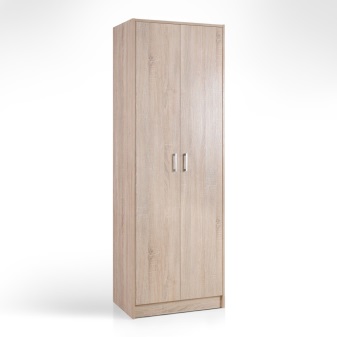 200 x 300 x 400Pieskrūvēts pie sienas. Materiāls – saplāksnis. Divviru durvis, slēdzamas.Pārskata un saskaņo ar pasūtītāju22Skapis (Sesava 2 gab. – Sesavas psk. sporta halle, Sesava, “Vienības”Platone 1 gab. – Vircavas vsk. Platones fil. Sporta zālē – Platonē, Skolas iela 1)Skapis (Sesava 2 gab. – Sesavas psk. sporta halle, Sesava, “Vienības”Platone 1 gab. – Vircavas vsk. Platones fil. Sporta zālē – Platonē, Skolas iela 1)3 3 4 plaukti, 2 mazās durvis, bez slēdzenēm.Apakšdaļā divas vienāda platuma durvis. Viens izņemams plaukts, katrs plaukta nodalījums  piemērots A4 formāta dokumentu mapēm.Izmērs:1900x800x390 mm.Metāla rokturi (2 gab.).Materiāls: augsti kvalitatīvas laminātu kokskaidu plātnes, biezumā 18 mm.Krāsa: balināts ozols.Pārskata un saskaņo ar pasūtītāju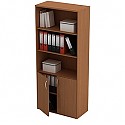 4 plaukti, 2 mazās durvis, bez slēdzenēm.Apakšdaļā divas vienāda platuma durvis. Viens izņemams plaukts, katrs plaukta nodalījums  piemērots A4 formāta dokumentu mapēm.Izmērs:1900x800x390 mm.Metāla rokturi (2 gab.).Materiāls: augsti kvalitatīvas laminātu kokskaidu plātnes, biezumā 18 mm.Krāsa: balināts ozols.Pārskata un saskaņo ar pasūtītāju44Stikla vitrīna (Jaunsvirlauka – Staļģenes vsk. sporta zāle, Staļģenē, Skolas ielā 2)Stikla vitrīna (Jaunsvirlauka – Staļģenes vsk. sporta zāle, Staļģenē, Skolas ielā 2)11220 x 160 x 40 mm. Ar slēdzamām stikla un tumbiņas durtiņām.Pārskata un saskaņo ar pasūtītāju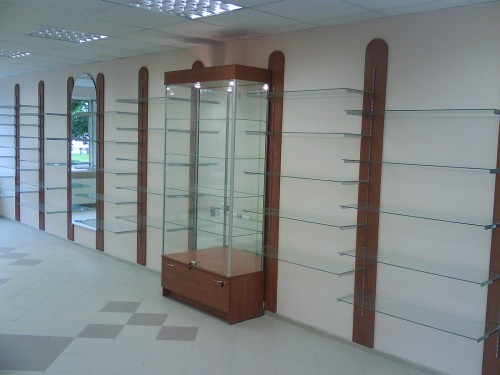 220 x 160 x 40 mm. Ar slēdzamām stikla un tumbiņas durtiņām.Pārskata un saskaņo ar pasūtītāju55Drēbju skapis (Platone -  Vircavas vsk. Platones fil. Sporta zālē – Platonē, Skolas iela 1)Drēbju skapis (Platone -  Vircavas vsk. Platones fil. Sporta zālē – Platonē, Skolas iela 1)11Izmēri: 1900x800x390 mm.Materiāls: augsti kvalitatīvas laminātu kokskaidu plātnes, biezumā 18 mm.1 plaukts cepurēm.Izbīdāms, metāla stienis pakaramajiem.2 durvis, metāla eņģes un rokturi, ar slēdzeni.Krāsa: balināts ozolsPārskata un saskaņo ar pasūtītāju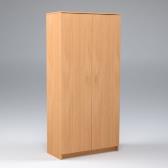 Izmēri: 1900x800x390 mm.Materiāls: augsti kvalitatīvas laminātu kokskaidu plātnes, biezumā 18 mm.1 plaukts cepurēm.Izbīdāms, metāla stienis pakaramajiem.2 durvis, metāla eņģes un rokturi, ar slēdzeni.Krāsa: balināts ozolsPārskata un saskaņo ar pasūtītājuSkapītis medikamentu glabāšanai (Platonē – Vircavas vsk. Platones fil. Sporta zālē – Platonē, Skolas iela 1)Skapītis medikamentu glabāšanai (Platonē – Vircavas vsk. Platones fil. Sporta zālē – Platonē, Skolas iela 1)11Lamināts, slēdzams. 40 x 40 x 35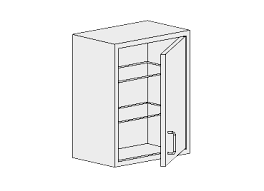 Lamināts, slēdzams. 40 x 40 x 3511.11.Rakstāmgalds (Platonē – Vircavas vsk. Platones fil. Sporta zālē – Platonē, Skolas iela 1)Rakstāmgalds (Platonē – Vircavas vsk. Platones fil. Sporta zālē – Platonē, Skolas iela 1)11Rakstāmgalda virsma ir viegli kopjama un izturīga pret skrāpējumiem, tās ārējais gals noapaļots. Korpuss no 18 mm bieza lamināta. Korpuss aplīmēts ar 2 mm biezu ABS apmali Hranipex (vai analogs) ABS-HD. Augstums - 790 mmPlatums - 1240 mmDziļums - 640 mm5 neslēdzamas atvilktnes ar metāla rokturiem no 16 mm bieza dižskābarža lamināta. Pārskata un saskaņo ar pasūtītāju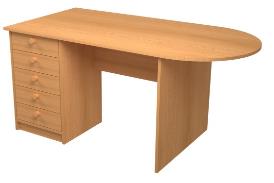 Rakstāmgalda virsma ir viegli kopjama un izturīga pret skrāpējumiem, tās ārējais gals noapaļots. Korpuss no 18 mm bieza lamināta. Korpuss aplīmēts ar 2 mm biezu ABS apmali Hranipex (vai analogs) ABS-HD. Augstums - 790 mmPlatums - 1240 mmDziļums - 640 mm5 neslēdzamas atvilktnes ar metāla rokturiem no 16 mm bieza dižskābarža lamināta. Pārskata un saskaņo ar pasūtītājuŽurnālgalds (Vircavā - Vircavas vsk.  Sporta hallē – Vircavā, Jelgavas iela 2)Žurnālgalds (Vircavā - Vircavas vsk.  Sporta hallē – Vircavā, Jelgavas iela 2)11Korpuss no 18 mm bieza lamināta. Korpuss aplīmēts ar 2 mm biezu ABS apmali Hranipex (vai analogs) ABS-HD.   67 x 46 x 108 cm.Pārskata un saskaņo ar pasūtītāju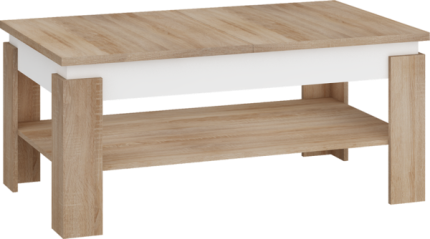 Korpuss no 18 mm bieza lamināta. Korpuss aplīmēts ar 2 mm biezu ABS apmali Hranipex (vai analogs) ABS-HD.   67 x 46 x 108 cm.Pārskata un saskaņo ar pasūtītājuKrēsls (Sesavā 30 gab. – Sesavas psk. zālē – Sesavā, “Vienības”,Līvbērzē 20 gab. – Līvbērzes vsk. sporta zāle, Līvbērzē, Skolas ielā 10)Krēsls (Sesavā 30 gab. – Sesavas psk. zālē – Sesavā, “Vienības”,Līvbērzē 20 gab. – Līvbērzes vsk. sporta zāle, Līvbērzē, Skolas ielā 10)5050Augstums: 880 mmPlatums: 430 mmDziļums: 555 mmKrēsla materiāls: Liekti līmēts saplāksnis. Krēsla kājas no koka , Ø 30 mm Polsterēta virsma 20mm, tapsēta ar audumu.Audums, nodiluma izturība ne mazāk ka 60000 cikli pēc Martindale testa.. Audums ir ar rāvējslēdzēju: to var ērti noņemt un izmazgāt.Pārskata un saskaņo ar pasūtītāju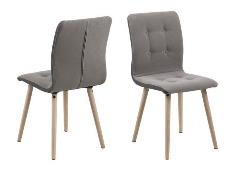 Augstums: 880 mmPlatums: 430 mmDziļums: 555 mmKrēsla materiāls: Liekti līmēts saplāksnis. Krēsla kājas no koka , Ø 30 mm Polsterēta virsma 20mm, tapsēta ar audumu.Audums, nodiluma izturība ne mazāk ka 60000 cikli pēc Martindale testa.. Audums ir ar rāvējslēdzēju: to var ērti noņemt un izmazgāt.Pārskata un saskaņo ar pasūtītājuBiroja krēsls(Jaunsvirlaukā 1 gab. – Staļģenes vsk. sporta zāle, Staļģenē, Skolas ielā 2, Vircavā 1 gab. - Vircavas vsk.  Sporta hallē – Vircavā, Jelgavas iela 2)Biroja krēsls(Jaunsvirlaukā 1 gab. – Staļģenes vsk. sporta zāle, Staļģenē, Skolas ielā 2, Vircavā 1 gab. - Vircavas vsk.  Sporta hallē – Vircavā, Jelgavas iela 2)22Regulējas augstums (114/124 cm). Platums 64 cm. Materiāls: Ādas aizvietotājsPārskata un saskaņo ar pasūtītāju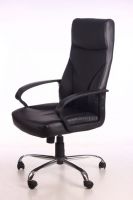 Regulējas augstums (114/124 cm). Platums 64 cm. Materiāls: Ādas aizvietotājsPārskata un saskaņo ar pasūtītājuStūra dīvāns (Vircava - Vircavas vsk.  Sporta hallē – Vircavā, Jelgavas iela 2)Stūra dīvāns (Vircava - Vircavas vsk.  Sporta hallē – Vircavā, Jelgavas iela 2)11Apvilkts ar gaišu audumu.Pārskata un saskaņo ar pasūtītāju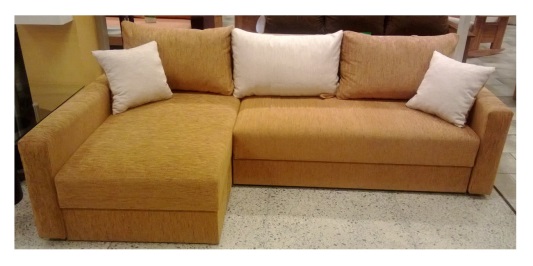 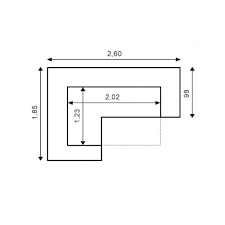 Apvilkts ar gaišu audumu.Pārskata un saskaņo ar pasūtītājuStūra dīvāns (Sporta centrs 1 gab. – Jelgavā, Aviācijas ielā 8f,Līvbērzē 1 gab. – Līvbērzes vsk. sporta zāle, Līvbērzē, Skolas ielā 10)Stūra dīvāns (Sporta centrs 1 gab. – Jelgavā, Aviācijas ielā 8f,Līvbērzē 1 gab. – Līvbērzes vsk. sporta zāle, Līvbērzē, Skolas ielā 10)11Apvilkts ar ādas imitāciju.Pārskata un saskaņo ar pasūtītāju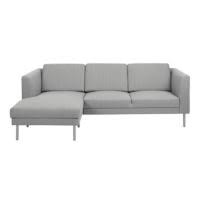 Apvilkts ar ādas imitāciju.Pārskata un saskaņo ar pasūtītājuDīvāns (Vilcē – Vilces psk. Sporta hallem Vilcē “Vilces pamatskola)Dīvāns (Vilcē – Vilces psk. Sporta hallem Vilcē “Vilces pamatskola)11Apvilkts ar tumšu audumu.260 mm x 98 mmPārskata un saskaņo ar pasūtītāju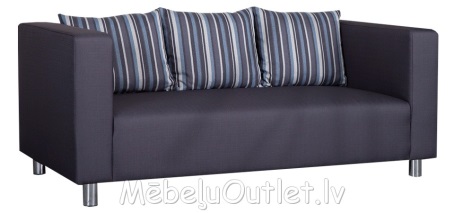 Apvilkts ar tumšu audumu.260 mm x 98 mmPārskata un saskaņo ar pasūtītāju